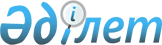 О внесении изменений в постановление акимата Западно-Казахстанской области от 5 марта 2020 года № 41 "О некоторых вопросах субсидирования по направлениям субсидирования развития племенного животноводства, повышения продуктивности и качества продукции животноводства"
					
			Утративший силу
			
			
		
					Постановление акимата Западно-Казахстанской области от 28 августа 2020 года № 198. Зарегистрировано Департаментом юстиции Западно-Казахстанской области 1 сентября 2020 года № 6345. Утратило силу постановлением акимата Западно-Казахстанской области от 17 февраля 2021 года № 18
      Сноска. Утратило силу постановлением акимата Западно-Казахстанской области от 17.02.2021 № 18 (вводится в действие со дня первого официального опубликования).
      Руководствуясь Законом Республики Казахстан от 23 января 2001 года "О местном государственном управлении и самоуправлении в Республике Казахстан" и в соответствии с приказом Министра сельского хозяйства Республики Казахстан от 17 июля 2020 года № 229 "О внесении изменений в приказ Министра сельского хозяйства Республики Казахстан от 15 марта 2019 года № 108 "Об утверждении Правил субсидирования развития племенного животноводства, повышения продуктивности и качества продукции животноводства" (зарегистрирован в Реестре государственной регистрации нормативных правовых актов №20991) акимат Западно-Казахстанской области ПОСТАНОВЛЯЕТ:
      1. Внести в постановление акимата Западно-Казахстанской области от 5 марта 2020 года № 41 "О некоторых вопросах субсидирования по направлениям субсидирования развития племенного животноводства, повышения продуктивности и качества продукции животноводства" (зарегистрированное в Реестре государственной регистрации нормативных правовых актов № 6072, опубликованное 6 марта 2020 года в Эталонном контрольном банке нормативных правовых актов Республики Казахстан) следующие изменения:
      пункт 1-1 изложить в следующей редакции:
      "1-2. Утвердить объемы субсидий по направлениям субсидирования развития племенного животноводства, повышения продуктивности и качества продукции животноводства до утверждения приказа Министра сельского хозяйства Республики Казахстан от 17 июля 2020 года № 229 "О внесении изменений в приказ Министра сельского хозяйства Республики Казахстан от 15 марта 2019 года № 108 "Об утверждении Правил субсидирования развития племенного животноводства, повышения продуктивности и качества продукции животноводства", согласно приложению 2 к настоящему постановлению;
      приложение 1 указанного постановления изложить в новой редакции, согласно приложению 1 к настоящему постановлению;
      приложение 2 указанного постановления изложить в новой редакции, согласно приложению 2 к настоящему постановлению.
      2. Государственному учреждению "Управление сельского хозяйства Западно-Казахстанской области", акимам районов и города Уральск принять необходимые меры для реализации данного постановления.
      3. Государственному учреждению "Управление сельского хозяйства Западно-Казахстанской области" (Халиуллин Ж.Ж.) обеспечить государственную регистрацию данного постановления в органах юстиции.
      4. Контроль за исполнением данного постановления возложить на первого заместителя акима области Манкеева М.Н.
      5. Настоящее постановление вводится в действие со дня первого официального опубликования. Объемы субсидий по направлениям субсидирования развития племенного животноводства, повышения продуктивности и качества продукции животноводства в пределах средств, выделенных из местного бюджета Объемы субсидий по направлениям субсидирования развития племенного животноводства, повышения продуктивности и качества продукции животноводства до утверждения приказа Министра сельского хозяйства Республики Казахстан от 17 июля 2020 года № 229 "О внесении изменений в приказ Министра сельского хозяйства Республики Казахстан от 15 марта 2019 года № 108 "Об утверждении Правил субсидирования развития племенного животноводства, повышения продуктивности и качества продукции животноводства"
					© 2012. РГП на ПХВ «Институт законодательства и правовой информации Республики Казахстан» Министерства юстиции Республики Казахстан
				
      Аким Западно-Казахстанской области

Г. Искалиев
Приложение 1
к постановлению акимата
Западно-Казахстанской области
от 28 августа 2020 года № 198Приложение 1
к постановлению акимата
Западно-Казахстанской области от 5 марта 2020 года №41
№
Направления субсидирования
Единица измерения
Нормативы субсидий на 1 единицу, тенге
Объем субсидий
Сумма субсидий, тысяч тенге
Мясное и мясо-молочное скотоводство
Мясное и мясо-молочное скотоводство
Мясное и мясо-молочное скотоводство
Мясное и мясо-молочное скотоводство
Мясное и мясо-молочное скотоводство
Мясное и мясо-молочное скотоводство
1.
Ведение селекционной и племенной работы:
Ведение селекционной и племенной работы:
Ведение селекционной и племенной работы:
Ведение селекционной и племенной работы:
Ведение селекционной и племенной работы:
1.1
Товарное маточное поголовье крупного рогатого скота
голова/ случной сезон
10 000
7 121
71 210
2.
Удешевление стоимости бычков, реализованных или перемещенных на откорм в откормочные площадки вместимостью не менее 1000 голов единовременно или на мясоперерабатывающие предприятия с убойной мощностью 50 голов в сутки
килограмм живого веса
200
468 730
93 746
Всего сумма
Всего сумма
Всего сумма
Всего сумма
Всего сумма
164 956
Молочное и молочно-мясное скотоводство
Молочное и молочно-мясное скотоводство
Молочное и молочно-мясное скотоводство
Молочное и молочно-мясное скотоводство
Молочное и молочно-мясное скотоводство
Молочное и молочно-мясное скотоводство
1.
Удешевление стоимости производства молока:
Удешевление стоимости производства молока:
Удешевление стоимости производства молока:
Удешевление стоимости производства молока:
Удешевление стоимости производства молока:
1.1
Хозяйства с фуражным поголовьем коров от 400 голов
реализованный или переработанный килограмм
30
38 270
1 148,1
1.2
Хозяйства с фуражным поголовьем коров от 50 голов
реализованный или переработанный килограмм
20
142 165
2 843,3
1.3
Сельскохозяйственный кооператив
реализованный или переработанный килограмм
20
135 500
2 710
Всего сумма
Всего сумма
Всего сумма
Всего сумма
Всего сумма
6 701,4
Овцеводство
Овцеводство
Овцеводство
Овцеводство
Овцеводство
Овцеводство
1.
Приобретение отечественных племенных овец
приобретенная голова
15 000
557
8 355
2.
Удешевление стоимости баранчиков, реализованных на откорм в откормочные площадки вместимостью не менее 5000 голов единовременно или на мясоперерабатывающие предприятия с убойной мощностью  300 голов в сутки
реализованная голова
3 000
2 970
8 910
Всего сумма
Всего сумма
Всего сумма
Всего сумма
Всего сумма
17 265
Всего
Всего
Всего
Всего
Всего
188 922,4Приложение 2
к постановлению акимата
Западно-Казахстанской области
от 28 августа 2020 года № 198Приложение 2
к постановлению акимата
Западно-Казахстанской области
от 5 марта 2020 года №41
№
Направления субсидирования
Единица измерения
Нормативы субсидий на 1 единицу, тенге
Объем субсидий
Сумма субсидий, тысяч тенге
Мясное и мясо-молочное скотоводство
Мясное и мясо-молочное скотоводство
Мясное и мясо-молочное скотоводство
Мясное и мясо-молочное скотоводство
Мясное и мясо-молочное скотоводство
Мясное и мясо-молочное скотоводство
1.
Ведение селекционной и племенной работы:
Ведение селекционной и племенной работы:
Ведение селекционной и племенной работы:
Ведение селекционной и племенной работы:
Ведение селекционной и племенной работы:
1.1
Товарное маточное поголовье крупного рогатого скота
голова/ случной сезон
10 000
100 347
1 003 470
1.2
Племенное маточное поголовье крупного рогатого скота
голова/ случной сезон
20 000
14 322
286 440
2.
Содержание племенного быка-производителя мясных и мясо-молочных пород, используемых для воспроизводства стада
голова/ случной сезон
100 000
2 004
200 400
3.
Приобретение отечественного племенного крупного рогатого скота
приобретенная голова
150 000
3 392
508 800
4.
Приобретение зарубежного племенного маточного поголовья 
приобретенная голова
225 000
1 000
224 780,9
5.
Удешевление стоимости бычков, реализованных или перемещенных на откорм в откормочные площадки вместимостью не менее 1000 голов единовременно
килограмм живого веса
200
1 011 710
202 342
Всего сумма
Всего сумма
Всего сумма
Всего сумма
Всего сумма
2 426 232,9
Молочное и молочно-мясное скотоводство
Молочное и молочно-мясное скотоводство
Молочное и молочно-мясное скотоводство
Молочное и молочно-мясное скотоводство
Молочное и молочно-мясное скотоводство
Молочное и молочно-мясное скотоводство
1.
Удешевление стоимости производства молока:
Удешевление стоимости производства молока:
Удешевление стоимости производства молока:
Удешевление стоимости производства молока:
Удешевление стоимости производства молока:
1.1
Хозяйства с фуражным поголовьем коров от 400 голов
реализованный или переработанный  килограмм
20
642 858
12 857,16
1.2
Хозяйства с фуражным поголовьем коров от 50 голов
реализованный или переработанный  килограмм
10
716854
7 168,54
1.3
Сельскохозяйственный кооператив
реализованный или переработанный  килограмм
10
100 000
1 000
Всего сумма
Всего сумма
Всего сумма
Всего сумма
Всего сумма
21 025,7
Мясное птицеводство
Мясное птицеводство
Мясное птицеводство
Мясное птицеводство
Мясное птицеводство
Мясное птицеводство
1.
Удешевление стоимости производства мяса птицы
Удешевление стоимости производства мяса птицы
Удешевление стоимости производства мяса птицы
Удешевление стоимости производства мяса птицы
Удешевление стоимости производства мяса птицы
1.1
фактическое производство от 5 000 тонн
реализованный или переработанный килограмм
60
1 000 000
60 000
Всего сумма
Всего сумма
Всего сумма
Всего сумма
Всего сумма
60 000
Яичное птицеводство
Яичное птицеводство
Яичное птицеводство
Яичное птицеводство
Яичное птицеводство
Яичное птицеводство
1.
Приобретение суточного молодняка финальной формы яичного направления, полученного от племенной птицы
приобретенная голова
60
113 000
6 780
2.
Удешевление стоимости производства пищевого яйца
Удешевление стоимости производства пищевого яйца
Удешевление стоимости производства пищевого яйца
Удешевление стоимости производства пищевого яйца
Удешевление стоимости производства пищевого яйца
1.1
фактическое производство от 50 миллионов штук
реализованная штука
2,2
35 136 364
77 300
Всего сумма
Всего сумма
Всего сумма
Всего сумма
Всего сумма
84 080
Овцеводство
Овцеводство
Овцеводство
Овцеводство
Овцеводство
Овцеводство
1.
Приобретение племенных овец 
приобретенная голова
8 000
275
2 200
2.
Удешевление стоимости реализации ягнят
реализованная голова
3 000
725
2 175
Всего сумма
Всего сумма
Всего сумма
Всего сумма
Всего сумма
4 375
Коневодство
Коневодство
Коневодство
Коневодство
Коневодство
Коневодство
1.
Приобретение племенных жеребцов-производителей продуктивного направления
приобретенная голова
100 000
50
5 000
Всего сумма
Всего сумма
Всего сумма
Всего сумма
Всего сумма
5 000
Всего
Всего
Всего
Всего
Всего
2 600 713,6